На основу члана 63. став 1. и члана 54. Закона о јавним набавкама („Сл. Гласник РС“ број 124/12, 14/15 и 68/15) комисија за јавну набавку обавештава сва заинтересована лица у поступку да је извршена измена и допуна конкурсне документације за јавну набавку – - Набавка услуге израде печата, редни број ЈН 41/2018 ИЗМЕНА И ДОПУНА КОНКУРСНЕ ДОКУМЕНТАЦИЈЕ БРОЈ 1На страни 13 конкурсне документације, мења се следећи текст:1.5 да понуђач  има важећу дозволу надлежног органа за обављање делатности која је предмет јавне набавке; Тако што се брише.Доказ за правно лице Овлашћење за израду печата државних и других органа које издаје МУП РС у складу са Законом о печату државних и других органа. Овлашћење мора да гласи на печаторезницу или оснивача. Доказ за предузетнике Овлашћење за израду печата државних и других органа које издаје МУП РС у складу са Законом о печату државних и других органа. Овлашћење мора да гласи на печаторезницу или оснивача. 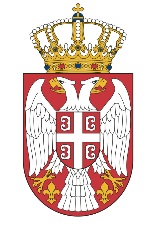 